Czwartek 18.06.2020r. Temat kompleksowy :  Nadchodzą wakacje 1. Poznaj piosenkę i naucz się jej by ją nam zaśpiewać. https://youtu.be/_mQalPVp2ugLato, lato…Już za parę dni, za dni parę weźmiesz plecak swój i gitarę,
Pożegnania kilka słów, Pitagoras, bądźcie zdrów,
Do widzenia wam canto cantare. /2x Lato, lato, lato czeka, razem z latem czeka rzeka, Razem z rzeką czeka las, a tam jeszcze nie ma nas. Lato, lato nie płacz czasem, czekaj z rzeką, czekaj z lasem, W lesie schowaj dla nas chłodny cień, przyjedziemy lada dzień.
Już za parę dni, za dni parę weźmiesz plecak swój i gitarę,
Pożegnania kilka słów, Pitagoras, bądźcie zdrów,
Do widzenia wam canto cantare. /2x 2.Połącz liniami te same dzieci.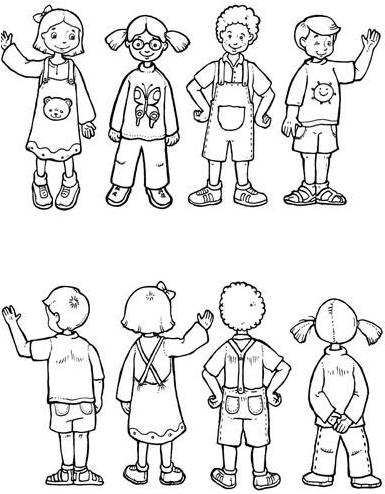 3. Pokoloruj baloniki według wzoru.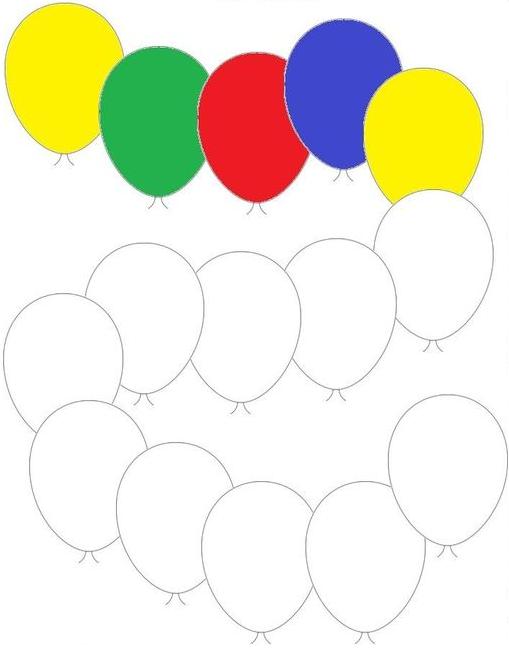 